Publicado en Madrid el 26/06/2017 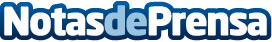 Madrid acoge el primer encuentro de redactores digitales, profesión en alza en la era digitalLa redacción digital suma posiciones en las nuevas profesiones en alza aportando un valor único a todos los contenidos que se mueven en la red. Marketing emocional a través de textos que cautivan al usuario y al consumidor. Con el objetivo de ampliar información y dar más y mejores soluciones, el próximo día 1 de julio, el verano se inaugura en Madrid con el Primer Encuentro de Redactores Digitales. Evento de y para emprendedores que apuestan por esta vía profesional imprescindible hoy en día. Datos de contacto:Maryenk I María Alcaraz Aguilar91.01.26.093Nota de prensa publicada en: https://www.notasdeprensa.es/madrid-acoge-el-primer-encuentro-de-redactores Categorias: Comunicación Marketing Emprendedores Eventos E-Commerce http://www.notasdeprensa.es